Русская литература (литературное чтение) 4 классТема: Обобщающий урок по разделу «Мы в ответе за тех, кого приручили»Цель: планируется, что к концу учебного занятия учащиеся  на основе выполненных заданий систематизируют, обобщат и закрепят знания по разделу «Мы в ответе за тех, кого приручили»Задачи: способствовать формированию читательской грамотности и читательского интереса учащихся, умения определять и характеризовать героев на основании их поступков; содействовать развитию эмоциональной сферы учащихся, умения ориентироваться в нравственном содержании произведений; мотивировать учащихся к чтению Оборудование: мультиборд, компьютеры, мобильные телефоны,  учебник, карточки, записи на доске, облако слов, (оценочная деятельность ведётся на протяжении всего учебного занятия с использованием оценочных листов)                                                   Ход учебного занятия1.Организационно-мотивационный этап -Предположите, чем мы будем заниматься сегодня на уроке, и помогите закончить фразу (на экране мультиборда незаконченные фразы)-На уроке чтения мы будем читать, для того чтобы……(развивать скорость чтения).-Будем учиться задавать и ставить  вопросы, потому что нам нужно….(научиться думать, рассуждать).-Будем говорить, для того, чтобы ……(уметь высказывать свои мысли, обогащать свой словарный запас)- А сейчас сядьте поудобнее, закройте глаза, расслабьтесь, вслушайтесь в звуки природы (запись, дыхательная гимнастика).	А) Вы наслаждаетесь чудесным чистым воздухом (вдох – выдох).	Б) Вдруг вы увидели что-то интересное и боитесь спугнуть (вдох – задержка дыхания – выдох).	В) Открываем глаза и посылаем свое хорошее настроение окружающим людям и природе, без которой мы не можем существовать.- Дорогие ребята, у меня в руках шкатулка. Каждый из вас, заглянув в неё, сможет увидеть самого важного и нужного человека здесь.  А пока это секрет. Я надеюсь, что в конце урока вы откроете этот секрет. - Сегодня предлагаю проводить оценку в личном дневнике достижений читателя, где вы будете отмечать количество баллов за выполненную работу, а в конце урока подсчитаете набранные баллы и выставите отметки. (Приложение)2. Этап актуализации субъектного опыта учащихся. Определение темы и задач учебного занятия  Работа в парах.- У вас на парте лежат конверты. Вам необходимо выбрать те слова, что обозначают понятия, которые обычным глазом мы не увидим…(проверка на мультиборде, где нужные слова выделены  цветом)-А по отношению к кому мы проявляем выделенные качества? (к людям, животным).-Любовь к животным это великое чувство. Оно помогает нам стать великодушнее, справедливее, ответственнее. О роли добра в жизни каждого человека рассуждали писатели, музыканты и другие известные люди. Мы читали произведения об этом на уроках литературного чтения.      -Вспомните, как называется раздел, который мы закончили изучать? («Мы в ответе за тех, кого приручили»)	- Сегодня последний, обобщающий урок по этому разделу? (тема на экране мультиборда)- Чтобы работа была плодотворной, давайте определим для себя задачи. (совместно определяют задачи путем соотношения глаголов с определениями на доске)Вспомнить          изученные произведенияОбобщить            поступки героев, идеи и главные мысли произведенийОпределить       значение темы в жизни человека3. Операционно-познавательный этапИгра «Выбираем друзей» (сказка «Снег и Кисличка»)- У многих из вас есть четвероногие друзья, которыми вы дорожите, с которыми вместе играете, любите их просто за то, что они у вас есть. На облаке слов записаны герои произведений, которые встречались нам в разделе. Я хочу, чтобы каждый из вас выбрал для себя трёх друзей и объяснил, почему сделал такой выбор?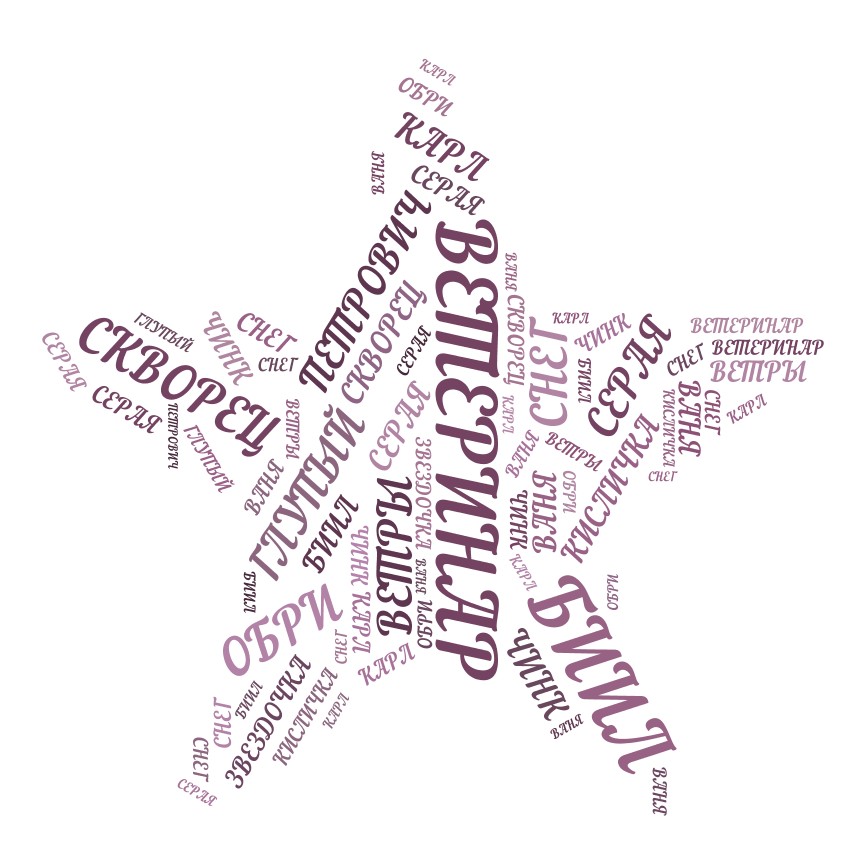 СНЕГ
ВЕТРЫКИСЛИЧКАВАНЯ ВЕТЕРИНАРКАРЛ ПЕТРОВИЧСЕРАЯ ЗВЕЗДОЧКАГЛУПЫЙ МАЛЬЧИШКАСКВОРЕЦЧИНКБИИЛ ОБРИ (ответы учащихся с обоснованием выбора друга)-Почему никто из вас не выбрал Ветры, ветеринара и Глупого Мальчишку?-Что бы вы ответили Ветрам из произведения «Снег и Кисличка» при встрече?Верно ли, что....-Очень замечательно иметь настоящих друзей. Читая произведения раздела «Мы в ответе за тех, кого приручили» еще раз  убедились, что не только животные могут быть друзьями, но и порой совсем незнакомые предметы готовы прийти на помощь, жертвуя собой, своей жизнью. Я думаю: вы догадались, о ком идет речь…..- А вот как хорошо вы усвоили содержание сказки, мы сейчас определим. Вспомните сказку «Снег и Кисличка» и отметьте правильные ответы на листочках с помощью знаков «+» и «-» (на экране мультиборда появляются выдержки из произведения):-Осенью рано ударили морозцы, застудили землю, запечатали крепким зелёным озёра и реки. А снегу всё не было и не было.(+)-Ах, до чего же хорошо без снега! -говорили люди.- С погодой творится что-то невероятное!(-)-Наконец выпал на землю Снег - такой чистый, такой белый, что кругом посветлело и сделалось как будто просторнее. (+)-На полях перестали зябнуть озимые хлеба, -теперь им было тепло под снежным покровом. (+)-Все были рады Снегу, все благодарили его, а он молчал. Потому что он не умел говорить, потому что сказать было нечего.(-)-Рядом со Снегом выросла маленькая Кисличка - наверно, самая скромная и незаметная ягодка во всём лесу.(-)-И опять со Снегом случится такая же история, и повторится вновь, бесчисленное множество раз, потому что всегда будут на земле доброта, красота и любовь, - а раз есть, никто не ответит, где кончается смерть и начинается жизнь.(+) (Взаимопроверка и взаимооценка по образцу с экрана)-Проверьте работу соседа по парте, соотнеся с результатами на экране, отметьте на листах дневника читателя количество набранных им баллов напротив иллюстрации к сказке.- Ребята, скажите, какая основная мысль заключена в сказке «Снег и Кисличка».(Нужно жить для добра, радости, приносить людям пользу, учиться любить ближнего. Нужно в жизни оставить после себя что-то хорошее, светлое)Сюжетная таблица (рассказ «Заячьи лапы»)-Все лесные жители радуются снегу. Многие из них поменяли и свои шубки. 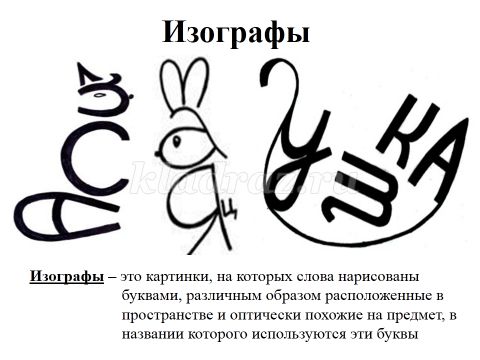 -Один из них оказался у нас на экране (изображение созданного  в виде изографа). Кто это? Прочитали? А почему именно заяц? Правильно, сейчас мы с вами вспомним рассказ К. Паустовского «Заячьи лапы». Давайте попробуем (на мультиборде) выстроить сюжет этого рассказа,  заполнив  таблицу (фронтальная работа: ребята перетаскивают в таблицу разбросанные слова: заяц, пожар, летом, в лесу, вывел старика из горящего леса)-Пожар показал истинное лицо каждого героя. Все проходят проверку на доброту и человечность. Но кто-то сдаёт этот экзамен, а кто-то нет.-Какие качества характеризуют каждого героя? Выберите из списка те качества, которые характерны для героя и соедините их с ним. (работая в парах, ребята на партах соединяют качества с героем, осуществляют самопроверку и самооценку по образцу на экране) - Сверьте ответы с образцом на экране, подсчитайте количество правильных соотношений. Каждый участник пары отмечает в своем листе дневника количество правильных соотношений на линейке к иллюстрации к рассказу.-Представьте, что вы в суде, и являетесь судьёй. Какой бы вы вынесли вердикт, обвиняя ветеринара?-Как вы думаете, о чём этот рассказ?:О зайце? О страшной беде: лесном пожаре?О людской доброте и отзывчивости?-Правильно, о людской доброте и отзывчивости, о способности человека откликаться на чужую боль. Больной заяц - в центре событий, а каждый персонаж проходит проверку на человечность. Но не каждый сдаёт её.Работа в группах (рассказ «Серая Звездочка»)-А сейчас я хочу рассказать небольшую сказочную историю: «На одной далекой планете жили-были звездочки. Звездочки были совершенно разные: голубые, желтые, синие, фиолетовые, большие и маленькие. Но всех их объединяло одно: душа каждой звездочки была наполнена любовью ко всему, что ее окружало. Поэтому звездочки видели друг в друге только хорошее, и от этого светились удивительным светом…». -Мне кажется, что одна из героинь прочитанного нами произведения очень похожа на этих звёздочек, даже именем. Что это за произведение? Кто его автор? Как звали главную героиню? (ответы учащихся). -Обобщая произведение, поработаем в группах.1 группа:  ответить на вопросы теста по Q коду используя мобильные телефоны: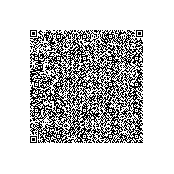 2 группа: дополнить майнд-карту по рассказу (на листе ватмана)3 группа: создать рекламный баннер. (на компьютере по ссылке   https://www.canva.com/)-Создать баннер с целью рекламы данного произведения с указанием названия сказки, ее автора, отразить сожержание произведения  в иллюстрации.(Проверка осуществляется следующим образом: группы презентуют свои продукты, слушатели комментируют и оценивают с помощью учителя работу групп по восьмибальной  шкале, проверка задания первой группы осуществляется по образцу на экране)-Каждый участник группы отмечает на линейке к иллюстрации к  рассказу количество баллов, которые выставлены группе. 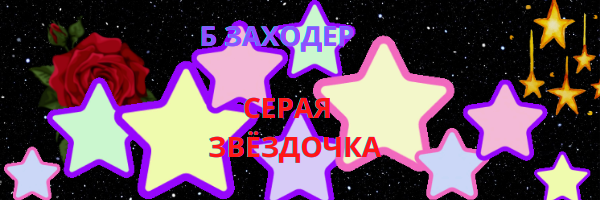 - Почему автор выбрал для мальчика имя Глупый Мальчишка? Какие качества характера он должен приобрести в своей жизни, чтобы с ним хотелось дружить?-Чему же учит рассказ «Серая Звёздочка»? (учит любить природу и никому не причинять обиду и боль. Учит справедливости, доброте, отзывчивости. В человеке должны сочетаться внешняя и внутренняя красота. Красивый внешний вид важен, но не менее важна и красота его души, которая проявляется в его поступках, отношении к другим людям, приносит радость всем вокруг)Озвучка (рассказ «Чинк»)-В жизни, наверно, самое главное - приносить радость другим, быть им полезным, даже будучи маленьким, несмышленым. Узнайте, о ком пойдет речь. (на экране мультиборда готовый синквейн, учащиеся должны определить героя)Маленький, верный.Сторожит, спасает, верит.Умеет быть верным, преданным.                 ДРУГ-Какие моменты в рассказе, на ваш взгляд, самые напряжённые?-Хотелось ли вам помочь щенку? Почему? Как бы вы это сделали? - Ребята, я думаю, что вы любите смотреть мультфильмы, где переживаете за героев, а может, радуетесь тому, что происходит. А теперь перенесёмся на  много лет назад, когда  кино было немое. Просмотр таких фильмов сопровождался лишь игрой на рояле. Ваши одноклассники предварительно готовили озвучку немого мультфильма к рассказу «Чинк». Посмотрим, что у них получилось. После просмотра мы должны как критики оценить их работу по следующим критериям: соответствие текста произведения сюжету                                             мультфильма;                                             соответствие интонации и голоса характерам                                              героев;                                             передача настроения фрагмента ( Ссылка на фрагмент мультфильма (https://mults.info/mults/?id=2118)(Просмотр и комментарии учащихся озвучки фрагмента мультфильма, выставление отметок учащимся за дополнительную работу)4.Этап подведения итогов учебного занятия-Вот и подошёл к концу наш урок. - Какая задача нами не выполнена в полной мере? (определить значение темы в жизни человека) -Как вы считаете, для чего мы столько времени потратили на изучение произведений о братьях наших меньших? Нужно ли о них думать и говорить? (ответы учащихся)- Очень часто люди думают о животных как о существах, не умеющих чувствовать, переживать, не способных проявлять заботу. Сколько вокруг людей, которые закрыли свое сердце. Стараются не видеть, не замечать, проходят мимо. Вам я желаю, чтобы вы открыли свои пока еще маленькие, но чуткие сердца, чтобы они всегда были наполнены любовью к братьям нашим меньшим.- Ребята, давайте посмотрим, сколько вы набрали баллов за урок, суммируйте их, а сейчас соотнесите с критериями на экране и выставьте себе отметки в пустой кружок внизу листа дневника читателя.  26-27 баллов – отметка 1024-25 баллов -  отметка 922-23 балла -    отметка 820-21 балл  -     отметка 718-19 баллов – отметка 616-17 баллов – отметка 514-15 баллов -  отметка 4 12-13 баллов –  отметка 3 10-11 баллов -   отметка 2-Просигнализируйте. Кто получил 10, 9, 8…..?-С какими трудностями вы столкнулись на уроке?5. Этап рефлексии-Теперь мы можем заглянуть внутрь шкатулки. Кто же был самым важным и нужным на уроке? (в шкатулке зеркало. Каждый видит себя)-Вы удивлены? А действительно ли каждый из вас  - самый важный? (версии учащихся)- Спасибо, дорогие ребята. Я думаю, что как нельзя лучше сказал К Паустовский, совершив добро, наслаждайтесь тем, что всем, кто вас окружает,  стало хорошо. Хорошо бы искренне дарить добро, не ожидая какой –либо выгоды и ответа. Если мы научимся этому, то мы - богатые люди. А самое главное – это научиться видеть, что кому-то очень нужна наша помощь. Думаю, что ваши души действительно стали чуть богаче.Автор:Пуца В.Р., учитель высшейквалификационной категорииСШ №7 г. Новогрудка										Приложение Дневник достижений читателя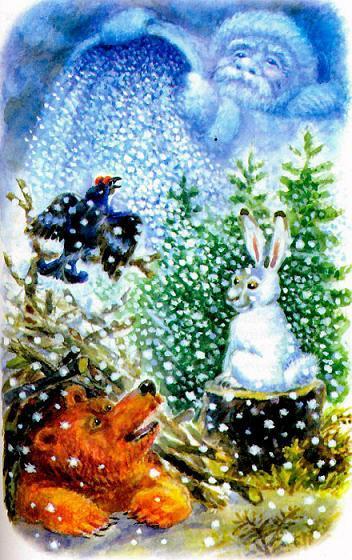 1   2   3   4   5   6   7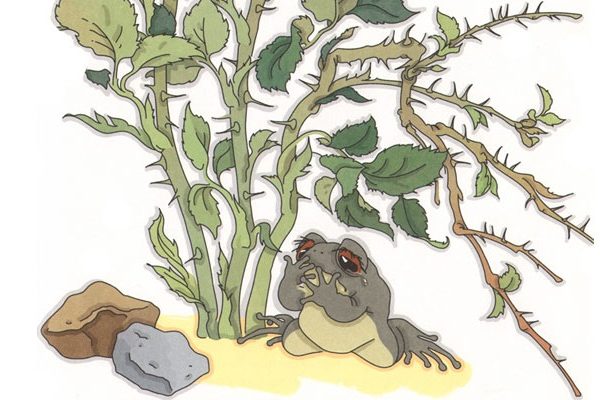 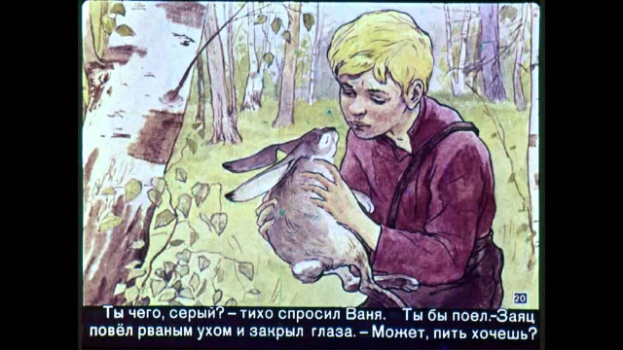 1   2   3   4   5   6   7   8    9   10  11  12                          1   2   3   4   5   6   7   8    рассветчуткостьлистопадсостраданиезакатсолнечное затмениедобротаморозные узорыжалостьснегопадснежинкамилосердиеКТО?ЧТО?КОГДА?ГДЕ?ПОЧЕМУ?заяцпожарлетомв лесувывел старика из горящего лесаВАНЬКАКАРЛ ПЕТРОВИЧдобрый выносливый терпеливыйупорныйзлойшустрыйравнодушныйгрубыйнервныйотзывчивыйраздражённый, но добрыйробкийДЕД ЛАРИОН    ВЕТЕРИНАР